ПРЕДСЕДАТЕЛЬ МОНАСТЫРЩИНСКОГО РАЙОННОГО СОВЕТА ДЕПУТАТОВРАСПОРЯЖЕНИЕ от 9 февраля 2022 года                                                                              № 1О созыве пятого очередного заседания Монастырщинского районного Совета депутатов В соответствии со статьей 261 Устава муниципального образования «Монастырщинский район» Смоленской области      1. Назначить пятое очередное заседание Монастырщинского районного Совета депутатов на 17 февраля 2022 года на 16-00 часов в актовом зале Администрации муниципального образования «Монастырщинский район» Смоленской области.     2. Сформировать проект повестки дня пятого очередного заседания Монастырщинского районного Совета депутатов (прилагается).Председатель  Монастырщинского районного  Совета депутатов                                                                  П.А. СчастливыйПриложение к распоряжению Председателя Монастырщинского районного Совета депутатов от 09.02.2022 № 1Проект                                                           Повестка дня пятого очередного заседания  Монастырщинского районного Совета депутатовп. Монастырщина 	17 февраля 2022 года 16-00 часов (актовый зал Администрации муниципального образования   «Монастырщинский район» Смоленской области)1. О выполнении плана работы Монастырщинского районного Совета депутатов за 2021 год. 2. Об утверждении плана работы Монастырщинского районного Совета депутатов на 2022 год.3. О внесении изменения в Положение о муниципальном земельном контроле на территории муниципального образования «Монастырщинский район» Смоленской области, утвержденное решением Монастырщинского районного Совета депутатов от 16.08.2021 № 55.4. О внесении изменений в решение Монастырщинского районного Совета депутатов от 20.12.2021 № 32 «О бюджете муниципального образования «Монастырщинский район» Смоленской области на 2022 год и на плановый период 2023 и 2024 годов». 5. Об отчете начальника пункта полиции по Монастырщинскому району МО МВД России «Починковский» о деятельности пункта полиции по Монастырщинскому району за 2021 год.    Председатель   Монастырщинского районного    Совета депутатов                                                                  П.А. Счастливый               Вносит:              Докладчики:              Председатель Монастырщинского районного Совета депутатов Счастливый Петр Александрович. Председатель Монастырщинского районного Совета депутатов    Счастливый Петр Александрович;Председатель постоянной депутатской комиссии по местному самоуправлению, социальной политике и правоохранительной деятельности Бибикова Елена Владимировна. Председатель постоянной депутатской комиссии по бюджету, инвестициям, экономическому развитию и предпринимательству Азаренкова Светлана Николаевна.               Вносит:             Докладчики:              Председатель Монастырщинского районного Совета депутатов Счастливый Петр Александрович. Председатель Монастырщинского районного Совета депутатов    Счастливый Петр Александрович;Председатель постоянной депутатской комиссии по местному самоуправлению, социальной политике и правоохранительной деятельности Бибикова Елена Владимировна. Председатель постоянной депутатской комиссии по бюджету, инвестициям, экономическому развитию и предпринимательству Азаренкова Светлана Николаевна..             Вносит:             Докладчики:              Глава муниципального образования «Монастырщинский район» Смоленской области Титов Виктор Борисович. Начальник отдела имущественных и земельных отношений Администрации муниципального образования «Монастырщинский район» Смоленской области Голуб Наталья Викторовна; Председатель постоянной депутатской комиссии по бюджету, инвестициям, экономическому развитию и предпринимательствуАзаренкова Светлана Николаевна.                Вносит:             Докладчики:              Глава муниципального образования «Монастырщинский район» Смоленской области Титов Виктор Борисович. И.о. начальника финансового управления  Администрации муниципального образования «Монастырщинский район» Смоленской области Ермачкова Валентина Васильевна;Председатель постоянной депутатской комиссии по бюджету, инвестициям, экономическому развитию и предпринимательству Азаренкова Светлана Николаевна.               Вносит:              Докладчики:Председатель Монастырщинского районного Совета депутатов Счастливый Петр Александрович. Начальник пункта полиции по Монастырщинскому району МО МВД России «Починковский»Антонов Геннадий Викторович; Председатель постоянной депутатской комиссии по местному самоуправлению, социальной политике и правоохранительной деятельности Бибикова Елена Владимировна. 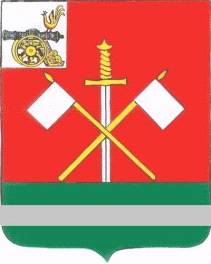 